ДОУ_________________________________________________________________________________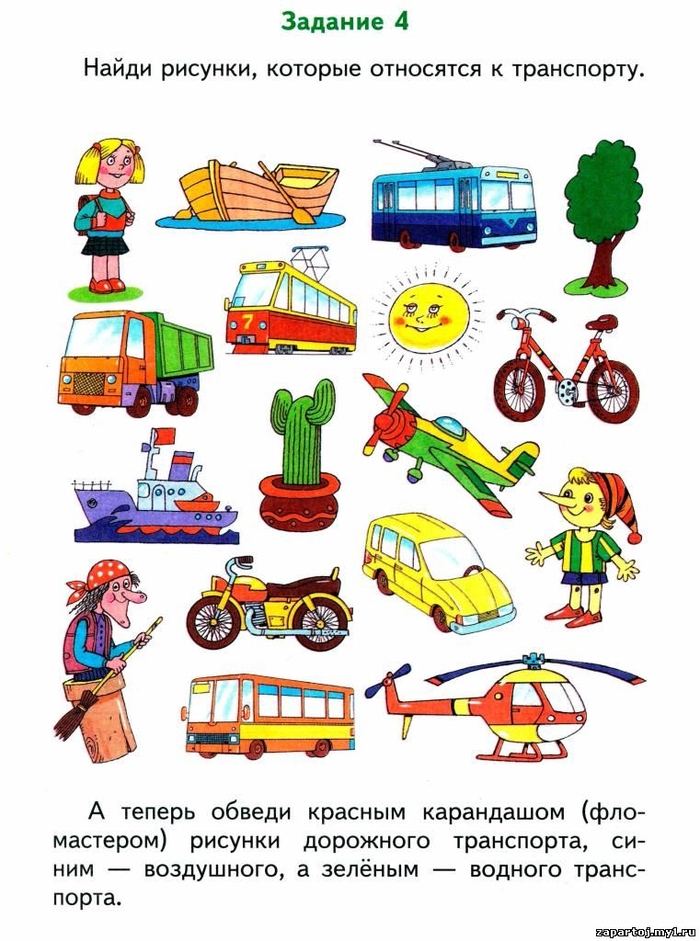 